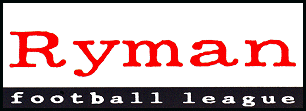 RYMAN FOOTBALL LEAGUE – WEEKLY NEWS AND MATCH BULLETINSeason 2009-2010 No: 03 - : - 24th August 2009MONTHLY AWARDSThe first series of the Ryman Football League Monthly Awards, covering the busy opening month of the season of August, will now be announced on the League’s website on Wednesday, 2nd September.The Divisional awards cover:Manager of the MonthTeam of the MonthThis season these two awards are being sponsored by Vandanel Sport Ltd, the League’s Official Benchwear Supplier and Preferred Kit Supplier.  As part of the sponsorship of these awards, Vandanel Sport will provide a ‘Manager of the Month’ trophy and Jacket for each Manager of the Month, and a trophy and £100 credit voucher for each Team of the Month.WEEKEND REVIEWPremier DivisionAnd then there were two;  and Carshalton Athletic are now the only sides with 100 per cent records after three matches.The Darts lead the way after the biggest crowd of the day, 717, watched their 3-1 win at Hastings United. Two goals by Lee Burns and one by Rob Haworth had the points effectively wrapped up by the 53rd minute, although Matt Maclean gave the hosts a glimmer of hope.Richard Jolly, top scorer in the Premier Division last season, opened his account for the new campaign by giving Carshalton an early lead at home to  (Middx) and Jamie England made it 2-0. Billy Jeffreys replied but Charlie Ide maintained his goal-a-game record to complete a 3-1 victory spoiled only by Ide’s late red card.The other teams defending perfect records both lost at home. Hendon went down 2-1 to Sutton, for whom Sam Gargan netted twice including the last-minute winner. Hornchurch, meanwhile, went down to a first-half goal by Aaron Goode for Tooting & Mitcham.Aveley are now third after a stunning 6-1 romp at Kingstonian in the battle of last season’s Division One champions. K’s, bottom of the table and the only side without a point, have now conceded 11 goals in their two home games, including a Martin Tuohy hat-trick for the Millers. got off the mark with a 2-1 home win over Boreham Wood with Billy Dunn hitting a long-range decider in added time, while Bognor Regis Town, still without a goal, gained their first point from a 0-0 draw at Canvey.Tonbridge and Horsham both made it two wins out of three, and by the same 2-0 margin. Jean-Michel Sigere and Steve Ferguson were the second-half marksmen for Tonbridge at Waltham Abbey, while Claude Seanla’s third-minute strike set Horsham on the way against Harrow Borough, Anthony Acheampong later adding the second.Wealdstone came from behind to take a 2-1 lead at home to Maidstone United only for Jay Saunders to make it 2-2 with his second of the game.Billy Bricknell and Joe Flack had given   a 2-0 away victory over Cray Wanderers on Friday in a game played at .Division One North are certainly pulling the crowds. After 690 saw them thrash Concord Rangers 5-0 in their home debut on Tuesday, 709 turned up for Saturday’s game against Ilford, the only other team to have won both their opening games.It was Ilford who came out on top. Victor Omogbehin scored the only goal moments after half-time but the hero for the Foxes was goalkeeper Pape Diagne, who produced a series of superb saves – though he will have been relieved to watch Adam Smith’s penalty sail high over his bar.Northwood are up to second place after Rob Ursell’s goal gave them a 2-1 win at Romford.The most dramatic game was at  where visitors Tilbury found themselves 3-0 down after half an hour thanks to a Stuart Blackburne double and a Rudi Hall penalty. Joe Keith pulled one back before the break and two quick goals by Ben Bradbury made it 3-3 by the 54th minute. Dockers must have felt they were on their way to their first point of the season, at least, especially as Blackburne had by now been sent off. But it was the ten men who won it with a late strike by Fabio Valenti.It was a similar tale of woe for , the other team without a point. They came back from 2-0 down to reach level terms at Great Wakering Rovers, only to be beaten by Jimmy Webb’s 89th-minute penalty.Another late penalty, converted by Danny Gabriel, gave   a 1-0 home win over  and lifted them to third place. Between them,  and their landlords Ilford have played six games, scored six goals, kept six clean sheets and collected 16 points.A further late goal, by Jack Carlile, gave  Rangers a 2-2 draw at VCD Athletic but it was a different story for Leyton, whose 1-0 win at Heybridge Swifts was earned by Toran Senghore’s strike in the very first minute.Kurt Smith was another first-minute marksman, setting East Thurrock United on the way to a comfortable 3-0 victory over visitors Redbridge, while Thomas Mustapha netted twice for  in their 3-1 success at Ware.Division One SouthAfter scoring 12 unanswered goals in their first two games, Croydon Athletic had their progress arrested at  where Metropolitan Police held out for a goalless draw.Athletic still lead the way in a division that looks very evenly balanced. No-one has maximum points, everyone has got off the mark and, on Saturday, five games were drawn and six were settled by an odd goal. , who had six points in the bag, looked set to stay on that mark after Paul Jones scored his second of the game in the 81st minute to put hosts  2-0 up. But James Wade squared it with a late double of his own, Godalming stay in second place and Ashford remain on the bottom.Also on seven points are Corinthian-Casuals, who took a 3-0 lead at  but had to weather a fightback by the home side which trimmed the margin to 3-2. Folkestone Invicta are fourth, with the same points tally, after Frankie Chappell’s 11th-minute header was enough at .Two  clubs broke their ducks with narrow wins. Substitute Gavin Gordon claimed the only goal of Worthing’s home game against Sittingbourne while a Steve Harper penalty set  on their way to a 2-1 victory at Chipstead. Lloyd Skinner added a second before Scott Simpson replied.Ryan James gave Dulwich Hamlet a seventh-minute lead at home to Leatherhead and they stayed in front for 87 minutes until Chris Boulter headed an equaliser deep into added time.Walton & Hersham left it equally late to snatch a 2-2 draw at home to Ramsgate but Matt Elverson’s goal could not have come as a huge shock; Walton have drawn every game. beat Merstham 2-1. Dan Wisker and Jake Gess scored either side of half-time and, although Wisker was sent off with 15 minutes left, Tristan Frontin’s reply was too late to matter.The day’s other winners were Whyteleafe, who came from behind to see off Walton Casuals 2-1, Paul Scott hitting the decider.’s Steve Hafner scored the goal of the day, lifting the ball over Horsham YMCA keeper Simon Lockwood from the centre circle to make it 1-1. And so it finished.The FIRST 100 YEARS of the ISTHMIAN FOOTBALL LEAGUE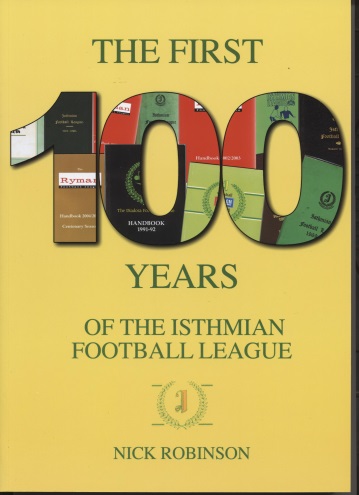 The Isthmian Football League has finally published the long awaited history of our League – “The First 100 Years of the Isthmian Football League.”Nick Robinson has worked tirelessly on the publication and collected a wealth of information, and I am sure you will agree that it is a superb book well worth waiting for which should provide many hours of good reading.Copies are available from the League Office at the address shown at the end of this bulletin, price £14.95 each, with postage the total cost is £20.00 – cheques payable to the Isthmian Football League Ltd.RYMAN FOOTBALL LEAGUE STATISTICAL REVIEW –SEASON 2008/09The twelfth edition of “The Statistical Review of the Ryman Football League” – 2008/09 season is now available.It includes all the results, goalscorers and attendances of League, League Cup, Youth League, Youth Cup, Veterans Cup, Womens Cup, FA Cup, FA Trophy and County Senior Cups of each member club with listed player appearances for League matches including regular playing position.  An index of players in alphabetical format is also included.Also included is an index of players in alphabetical format of each player used in the Ryman League and their regular playing position.The book costs £5.50 + 90p (1st) or 78p (2nd) to cover postage.Copies may be purchased from: Mike Wilson, FA CUP PRIZE FUNDThis season’s FA Cup Prize Fund gives the Clubs the opportunity to receive the following sums when successful in each round:Extra Preliminary Round (203 winners)	£750
Preliminary Round (167)	£1,500
First Round Qualifying (116)	£3,000
Second Round Qualifying (80)	£4,500
Third Round Qualifying (40)	£7,500
Fourth Round Qualifying (32)	£12,500
First Round Proper (40)	£18,000
Second Round Proper (20)	£27,000
Third Round Proper (32)	£67,500
Fourth Round Proper (16)	£90,000
Fifth Round Proper (8)	£180,000
Sixth Round Proper (4)	£360,000
Semi Final winners (2)	£900,000
Semi Final runners-up (2)	£450,000
Final winners (1)	£1,800,000
Final runners-up (1)	£900,000FA CUP – PLAYER REGISTRATIONSWith the League’s Division One Clubs opening their FA Cup campaign on Saturday, 29th August in the Preliminary Round, Clubs are reminded to ensure that all players are registered by 12 noon on Friday 28th August 2009 and that any loan players have the written permission to play from the lending club and that The FA has these loan permission letters as well.RYMAN YOUTH LEAGUE – MATCH OFFICIALS FEESThe match fees, inclusive of travelling expenses, for officials in the Ryman Youth League, unchanged from last season, are:Referee match fee	£35.00Assistant Referee match fee	£27.00FA YOUTH CUP – DATES OF ROUNDSQualifying Competition – Ties must only be played in the week commencing:-Preliminary Round - Monday 7th September 2009First Round Qualifying - Monday 21st September 2009Second Round Qualifying - Monday 5th October 2009Third Round Qualifying - Monday 19th October 2009Competition Proper – Ties to be played by the closing date:-First Round Proper - Saturday 7th November 2009Second Round Proper - Saturday 21st November 2009Third Round Proper - Saturday 12th December 2009WEEKLY NEWS AND MATCH BULLETIN NO. 4Please note that the next Weekly Bulletin will be issued on Tuesday, 1st September, after the Bank Holiday Monday games on 31st August 2009.RESULTS	RESULTS Monday, 17th August, 2009Premier DivisionKingstonian	3 - 5	Harrow Borough	367Traynor 1, 22 (pen),	Fraser 3,10, Fenton 14,Wilson-Denis 8	Clarke 66, Wassmer 79Tuesday, 18th August, 2009Premier DivisionAFC Hornchurch	2 - 1	Boreham Wood	242Shave 29, Stevens 53	Allinson 58Canvey Island	2 - 1	Ashford Town (Middx)	334Patten 50, Cohen 78	Harris 13Carshalton Athletic	1 - 0	Bognor Regis Town	271Ide 24Cray Wanderers	1 - 3	Tonbridge Angels	227Power 59	Cade 1, Booth 4, 25 United	0 - 1	Aveley	417	 88Hendon	1 - 0	Billericay Town	217O’Sullivan 84Horsham	1 - 0	Sutton United	441Seanla 38	0 - 4		653	Day 7, Burns 65,  63,	Tait 74 Abbey	1 - 2	 United	178 40	Gonnella 45, Pinnock 77Wealdstone	0 - 2	Tooting & Mitcham United	393	Goode 15, Byatt 86Division One NorthEast Thurrock United	1 - 2		166 66	Wilson 12, Glozier 75	0 - 1	Ilford	183	Gallen 56Great Wakering Rovers	3 - 1	Maldon Town	96Thomas (og) 12, Fox 44 (pen),	Mustapha 41Judd 85Heybridge Swifts	1 - 0	 Town	119Morgan 88 	5 - 0	 Rangers	690Woodrow, Godbold 43, 89,Crane 59, Smith 81	0 - 2	Redbridge	41	Bruce 73 (pen), 77Romford	1 - 4		79Clarke 1	Constable 5, 22, Peroni 23,	 72VCD Athletic	3 - 2	Tilbury	98	Penny 12, Tedder 68, Huggins 89	Hayles 38, Bradbury 75Ware	1 - 1	Leyton	116 74	Pike 45Wingate & Finchley	4 - 1		62Smith 21, 43,	Tresadern 16Chase 49, Neilsen 53 ivision One South	3 - 2	Burgess Hill Town	115Cass 23, Ascheri 48, 90	Curd 49, 70Chipstead	0 - 0	Sittingbourne	79Dulwich Hamlet	1 - 3		165Pinnock 53	Williams 41, 79, 86	1 - 0	Leatherhead	205Smart 7Metropolitan Police	1 - 2	Horsham YMCA	100Drewett 16	Saddough 43, 71Walton & Hersham	2 - 2	Corinthian-Casuals	103Cartwright (OG) 11, Boswell 58	Corbett 40, Boosey 86Whyteleafe	1 - 0	Ramsgate	114 43	0 - 1	Walton Casuals	232	Grant 76Wednesday, 19th August, 2009Division One North Forest	0 - 0	Northwood	70Division One South	0 - 2	Merstham	216	Owusu-Bekoe 73,	Hamsher 86	1 - 2	Folkestone Invicta	174Salvidge 47	Everitt 42, Burchall 53	0 - 5	Croydon Athletic	130	Bolarinwa 7, O’Flaherty 13,	Noel 27, Forester 68,	Lambu 79Friday, 21st August, 2009Premier DivisionCray Wanderers	0-2	Billericay Town	280	Bricknell 9, Flack 28Saturday, 22nd August, 2009Premier DivisionAFC Hornchurch	0 - 1	Tooting & Mitcham United	327	Goode, 26Canvey Island	0 - 0	Bognor Regis Town	302Carshalton Athletic	3 - 1	Ashford Town (Middx)	292Jolly 7,  22, Ide 60	Jeffreys 30 United	1 - 3		717Maclean 61	Burns 13, 53	 44Hendon	1 - 2	Sutton United	203 60	Gargan 32, 90Horsham	2 - 0	Harrow Borough	303Seanla 3, Acheampong 65Kingstonian	1 - 6	Aveley	305Lodge 28	Hahn 17, Tuohy 23, 40, 71,	Ketchell 56, Stanley 58	2 - 1	Boreham Wood	345Healy 49, Dunn 90	Hunter 15 Abbey	0 - 2	Tonbridge Angels	152	Sigere 53,  63Wealdstone	2 - 2	 United	403Mpi 73, Ashe 81	Saunders 58, 82Division One North United	3 - 0	Redbridge	157Smith 1, Boyce 17, Donovan 45	4 - 3	Tilbury	227Blackburne 15, 29,	Keith 35 (pen)Hall 21 (pen), Valenti 88	Bradbury 50, 54Great Wakering Rovers	3 - 2		85Williams 37, Fox 50,	McGlouchlin 55, Duru 83Webb 89 (pen)Heybridge Swifts	0 - 1	Leyton	110	Senghore 1	0 - 1	Ilford	709	Omogbehin 47  	1 - 0	 Town	110Watson 12Romford	1 - 2	Northwood	97Clarke 28	Figueiredo 10, Ursell 67VCD Athletic	2 - 2	 Rangers	93Hegley 7, Hogg 62	Taylor 35, Carlile 88 Forest	1 - 0	 Town	50	Gabriel 88 (pen)Ware	1 - 3		143Ramshaw 41	Mustapha 36, 85	Thomas 48Wingate & Finchley	1 - 1	Thamesmead Town	68Nelson 44 (pen)	Baker 35	Division One South	2 - 2	Godalming Town	175Jones 12, 81	Wade 83, 88	1 - 1	Horsham YMCA	156Hafner 29	Lawley 23Chipstead	1 - 2		52Simpson 47	Harper 28 (pen), Skinner 41Dulwich Hamlet	1 - 1	Leatherhead	189James 7	Boulter 90+4	2 - 3	Corinthian-Casuals	80Dicker 57, Salvidge 59	Boosey 13, Sergeant 16,	Wiltshire 48	0 - 1	Folkestone Invicta	202	Chappell 11Metropolitan Police	0 - 0	Croydon Athletic	149Walton & Hersham	2 - 2	Ramsgate	118Austin 39, Elverson 90	Schulz 10, Micklborogh, 82	2 - 1	Merstham	125	Wisker 41, Gess 56	Frontin 89Whyteleafe	2 - 1	Walton Casuals	87Watson 56, Scott 74	Yarnie 22	1 - 0	Sittingbourne	226Gordon 79FIXTURES	FIXTURESMonday, 24th August, 2009Premier DivisionAveley v. Division One SouthWalton Casuals v. Metropolitan PoliceTuesday, 25th August, 2009Premier Division (Middx) v. HendonBillericay Town v.  AbbeyBognor Regis Town v.  UnitedBoreham Wood v. Wealdstone v. Kingstonian Borough v. Carshalton Athletic United v. AFC HornchurchSutton United v. Tonbridge Angels v. HorshamTooting & Mitcham United v. Cray WanderersDivision One North v. VCD AthleticCheshunt v.  Rangers v. Heybridge Swifts v. Wingate & FinchleyLeyton v. Great Wakering Rovers v. RomfordNorthwood v. WareRedbridge v.   v. Tilbury v. Division One South v. Walton & HershamCorinthian-Casuals v. Croydon Athletic v. Folkestone Invicta v.  v. WhyteleafeHorsham YMCA v. Dulwich HamletLeatherhead v. Merstham v. Ramsgate v. ChipsteadSittingbourne v. Wednesday, 26th August, 2009Division One NorthIlford v.  UnitedFriday, 28th August, 2009FA Cup – Preliminary Round vs. Metropolitan Police Saturday, 29th August, 2009Premier Division (Middx) v. Boreham WoodAveley v. Carshalton AthleticBillericay Town v. Tonbridge AngelsBognor Regis Town v.  AbbeyCray Wanderers v.  United v. WealdstoneHarrow Borough v. Hendon v. KingstonianHorsham v.  United v. Tooting & Mitcham UnitedSutton United v. AFC HornchurchFA Cup – Preliminary RoundBarton Rovers vs. Ware vs. Chipstead  vs.  UnitedCheshunt vs. Corinthian Casuals vs. VCD AthleticCroydon Athletic vs. Dulwich Hamlet vs.  vs. Wingate & FinchleyEast Thurrock United vs.  vs. Leverstock Green vs. Walton & HershamFolkestone Invicta vs. AFC HayesGreat Wakering Rovers vs.  vs. Ramsgate  vs.  Rangers vs. Kingsbury London Tigers  vs. Leatherhead vs. Bedfont GreenLordswood vs.   vs. Marlow vs. IlfordMerstham vs.  vs. Heybridge SwiftsNorthwood vs. St. MargaretsburyPagham vs. Walton Casuals vs. CockfostersRedbridge vs. RomfordSittingbourne vs.  vs. TilburyWhyteleafe vs. UxbridgeWorthing vs.  ValeSunday, 30th August, 2009FA Cup – Preliminary Round vs. Mile OakHorsham YMCA vs. WickMonday, 31st August, 2009Premier DivisionAFC Hornchurch v. Boreham Wood v. Billericay Town  v.  UnitedCarshalton Athletic v. Kingstonian United v. HorshamHendon v. Aveley v. Cray WanderersTonbridge Angels v.  (Middx)Tooting & Mitcham United v. Bognor Regis Town Abbey v.  BoroughWealdstone v. Sutton UnitedDivision One North v. RedbridgeGreat Wakering Rovers v.  (Kick-off 12 noon)  v.  RangersHeybridge Swifts v.  UnitedIlford v. Leyton v. Northwood v.  v. WareRomford v. Wingate & FinchleyTilbury v. VCD Athletic v. Division One South v. Folkestone InvictaChipstead v. Walton Casuals (Kick-off 12 noon)Corinthian-Casuals v. RamsgateDulwich Hamlet v. Whyteleafe v. Sittingbourne v. Merstham v. LeatherheadWalton & Hersham v. Tuesday, 1st September, 2009Division One South v. Metropolitan PoliceHorsham YMCA v. Croydon Athletic (Kick-off 7.30 p.m.)Wednesday, 2nd September, 2009Division One South  v. Saturday, 5th September, 2009Premier Division  (Middx) v. Aveley v. WealdstoneBillericay Town v. Tooting & Mitcham UnitedBognor Regis Town v. AFC HornchurchCray Wanderers v.  v. HendonHarrow Borough v.  UnitedHorsham v. Carshalton AthleticKingstonian v.  Abbey United v. Tonbridge AngelsSutton United v. Boreham WoodDivision One North v. Leyton Rangers v.  United v. Romford  v.  v. Northwood v. TilburyRedbridge v. Heybridge Swifts v. Ilford  v. Ware v. Great Wakering RoversWingate & Finchley v. VCD AthleticDivision One SouthCroydon Athletic v. Folkestone Invicta v. Horsham YMCALeatherhead v. ChipsteadMerstham v. Metropolitan Police v. Ramsgate v. Sittingbourne v. Walton & HershamWalton Casuals v. Corinthian-Casuals v. Dulwich HamletWhyteleafe v. Worthing v. Saturday, 12th September, 2009FA Cup – First Round QualifyingAFC Hornchurch  vs. Billericay Town  or  vs. WealdstoneAylesbury United or Tiptree United vs.  or Cockfosters  vs.  or Kingsbury London TigersBognor Regis Town vs. KingstonianBoreham Wood vs. Great Wakering Rovers or    or Chipstead vs.   vs. FC Clacton or Hitchin Town  or  United vs. Pagham or Walton CasualsChesham United or Chalfont St Peter vs.  BoroughCroydon Athletic or   vs. Worthing or  ValeShoreham or Crawley Down vs.  (Middx)East Thurrock United or  vs. Barton Rovers or WareFarnborough  vs.  United or Walton & Hersham vs. Cray WanderersFolkestone Invicta or AFC Hayes vs. Sittingbourne or   or Ramsgate vs. Gosport Borough or Harefield United or   vs. Cheshunt or    or Heybridge Swifts vs. Stanway Rovers or  SYCOBHorsham YMCA or Wick vs.  CoveLeatherhead or Bedfont Green vs.  or Mile OakCobham or VT vs. Dulwich Hamlet or   or   vs.  or Wroxham United  vs. Bedfont or Colliers Wood United vs. Sutton UnitedMarlow or Ilford vs. HendonNorthwood or St Margaretsbury vs.  or Wingate & FinchleyLordswood or  vs. Carshalton AthleticRedbridge or Romford vs.   or  Rangers or Tilbury vs. Windsor & Eton or Bowers & Pitsea United or AFC Totton vs. Corinthian Casuals or VCD AthleticTonbridge Angels vs.  or Metropolitan PoliceTooting & Mitcham United vs. Horsham Abbey vs.  or Leverstock Green  or   vs. Merstham or Whyteleafe or Uxbridge vs. Hassocks or Ash United or Erith & Belvedere  or  Colney vs. AveleyLEAGUE TABLES	As at Saturday, 22nd August 2009PREMIER DIVISION	P	W	D	L	F	A	Pts	GDDartford	3	3	0	0	10	3	9	+7 Carshalton Athletic	3	3	0	0	6	1	9	+5 Aveley	3	2	1	0	8	2	7	+6 Tooting & Mitcham United	3	2	1	0	4	1	7	+3 Sutton United	3	2	0	1	6	2	6	+4 Tonbridge Angels	3	2	0	1	6	3	6	+3 Hendon	3	2	0	1	5	2	6	+3 Horsham	3	2	0	1	5	3	6	+2 AFC Hornchurch	3	2	0	1	4	3	6	+1 Canvey Island	3	1	2	0	2	1	5	+1 Billericay Town	3	1	1	1	2	1	4	+1 Harrow Borough	3	1	1	1	5	5	4	+0 Maidstone United	3	1	1	1	4	5	4	-1 Ashford Town (Middx)	3	1	0	2	5	6	3	-1 Margate	3	1	0	2	2	9	3	-7 Wealdstone	3	0	2	1	2	4	2	-2 Boreham Wood	3	0	1	2	2	4	1	-2 Waltham Abbey	3	0	1	2	2	5	1	-3 Hastings United	3	0	1	2	1	4	1	-3 Cray Wanderers	3	0	1	2	2	6	1	-4 Bognor Regis Town	3	0	1	2	0	4	1	-4 Kingstonian	3	0	0	3	5	14	0	-9 DIVISION ONE NORTH	P	W	D	L	F	A	Pts	GDIlford	3	3	0	0	4	0	9	+4 Northwood	3	2	1	0	4	1	7	+3 Waltham Forest	3	2	1	0	2	0	7	+2 Lowestoft Town	3	2	0	1	7	1	6	+6 East Thurrock United	3	2	0	1	7	4	6	+3 Great Wakering Rovers	3	2	0	1	8	7	6	+1 Enfield Town	3	2	0	1	5	4	6	+1 Potters Bar Town	3	2	0	1	2	2	6	+0 Wingate & Finchley	3	1	2	0	5	2	5	+3 Thamesmead Town	3	1	1	1	5	4	4	+1 Leyton	3	1	1	1	4	4	4	+0 VCD Athletic	3	1	1	1	5	6	4	-1 Redbridge	3	1	1	1	2	3	4	-1 Concord Rangers	3	1	1	1	4	7	4	-3 Harlow Town	3	1	0	2	4	4	3	+0 Maldon Town	3	1	0	2	4	5	3	-1 Brentwood Town	3	1	0	2	2	3	3	-1 Heybridge Swifts	3	1	0	2	1	3	3	-2 Romford	3	1	0	2	5	8	3	-3 Ware	3	0	1	2	2	6	1	-4 Tilbury	3	0	0	3	5	8	0	-3 Cheshunt	3	0	0	3	5	10	0	-5 DIVISION ONE SOUTH	P	W	D	L	F	A	Pts	GDCroydon Athletic	3	2	1	0	12	0	7	+12 Godalming Town	3	2	1	0	8	3	7	+5 Corinthian-Casuals	3	2	1	0	8	4	7	+4 Folkestone Invicta	3	2	1	0	3	1	7	+2 Whyteleafe	3	2	0	1	4	3	6	+1 Whitstable Town	3	2	0	1	3	6	6	-3 Horsham YMCA	3	1	2	0	4	3	5	+1 Merstham	3	1	1	1	5	4	4	+1 Leatherhead	3	1	1	1	3	2	4	+1 Ramsgate	3	1	1	1	3	3	4	+0 Sittingbourne	3	1	1	1	2	2	4	+0 Walton Casuals	3	1	1	1	2	2	4	+0 Chatham Town	3	1	1	1	4	6	4	-2 Walton & Hersham	3	0	3	0	5	5	3	+0 Burgess Hill Town	3	1	0	2	4	5	3	-1 Fleet Town	3	1	0	2	1	2	3	-1 Worthing	3	1	0	2	1	3	3	-2 Metropolitan Police	3	0	2	1	3	4	2	-1 Dulwich Hamlet	3	0	2	1	2	4	2	-2 Eastbourne Town	3	0	1	2	3	5	1	-2 Chipstead	3	0	1	2	1	5	1	-4 Ashford Town	3	0	1	2	2	11	1	-9 PLAYER MOVEMENTSPlayers Registered to date:	2,107New Players Registered the week:	130Player	From	To	DateBlewitt, Darren L.		Aveley	18th August 2009Cosson, Reece G.	Romford	Leyton	19th August 2009Dunn, Billy	Sutton United		18th August 2009(short term loan)Elbi, Petrit	Aveley		28th August 2009Hammond, Mark	VCD Athletic	Whyteleafe	22nd August 2009Higgins, Sam		AFC Hornchurch	18th August 2009Kalipha, Kayan	 Rangers	Tilbury	28th August 2009Lawson, Daniel	Walton Casuals	Chipstead	25th August 2009Lovell, Jake	Hayes & Yeading United	 Borough	14th August 2009(short term loan)McDonald, Aynsley	Rushden & Diamonds	Wingate & Finchley	21st August 2009(Work experience)Pelley, Michael	Cheshunt		21st August 2009, Gavin	 		25th August 2009Wassmer, Charlie	Hayes & Yeading United	 Borough	14th August 2009(short term loan)FIXTURE CHANGES TABLEDivision One NorthRYMAN YOUTH LEAGUEFIXTURES	FIXTURESTuesday, 1st September 2009South DivisionLewes vs. LeatherheadHorsham YMCA vs. Wednesday, 2nd September 2009Central DivisionCarshalton Athletic vs. KingstonianCroydon Athletic vs. Sutton UnitedTooting & Mitcham United vs. Corinthian-CasualsWhyteleafe vs. ChipsteadEast DivisionWelling United vs. Tonbridge AngelsSouth Division  vs. West Division &  Borough vs. Walton & Hersham vs.  (Middx) vs. Hayes & Yeading UnitedThursday, 3rd September 2009East DivisionCray Wanderers vs.  United vs. TilburyWest DivisionAFC Wimbledon vs.  BoroughMonday, 7th September 2009FA Youth Cup - Preliminary RoundHayes & Yeading United vs. Welling UnitedTonbridge Angels vs. ChipsteadTuesday, 8th September 2009FA Youth Cup - Preliminary RoundHorsham vs. Tooting & Mitcham UnitedLewes vs. Folkestone InvictaWednesday, 9th September 2009East DivisionTilbury vs. BromleyFA Youth Cup - Preliminary RoundCroydon Athletic vs. RedbridgeSutton United vs. Epsom & EwellWalton & Hersham vs. LancingThursday, 10th September 2009South DivisionLeatherhead vs. Horsham YMCAFA Youth Cup - Preliminary RoundAFC Wimbledon vs. Oakwood vs. WhyteleafeWeek beginning Monday, 7th September 2009FA Youth Cup - Preliminary RoundCarshalton Athletic vs. Corinthian Casuals vs. Hillingdon Borough vs. Redhill &  Borough vs. Leyton (nib. Leyton withdrawn)Kingsbury London Tigers vs.  (Middx)Maidstone United vs.  Down vs. Harefield United vs. Haringey BoroughWorthing vs. Sunday, 13th September 2009 Youth Cup – First Round vs. Saint Hill Blues  vs.  UnitedHorsham vs.  UnitedSt. Francis Rangers vs. Horsham YMCAPolegate Grasshoppers vs. Lewes vs. Crowborough AthleticMonday, 14th September 2009Central DivisionKingstonian vs. Croydon AthleticEast DivisionTonbridge Angels vs. West DivisionHayes & Yeading United vs. Walton & HershamWednesday, 16th September 2009Central DivisionChipstead vs. Carshalton AthleticCorinthian-Casuals vs. WhyteleafeSutton United vs. Tooting & Mitcham UnitedSouth Division vs. HorshamLewes vs.  vs. LeatherheadWest Division  (Middx) vs.  &  BoroughHarrow Borough vs. Thursday, 17th September 2009East DivisionBromley vs. Cray Wanderers United vs. Welling UnitedWest DivisionAFC Wimbledon vs. Monday, 21st September 2009FA Youth Cup – First Round QualifyingKingstonian vs. PaghamWeek beginning Monday, 21st September 2009FA Youth Cup – First Round QualifyingCarshalton Athletic or    vs. Cobham vs. Sutton United or Epsom & EwellColney Heath vs. TilburyCorinthian-Casuals or Hillingdon Borough vs. Croydon Athletic or Redbridge or Redhill vs. Bromley  or North Greenford United vs.  or Haringey BoroughHayes & Yeading United or Welling United vs. AFC Wimbledon or Horsham or Tooting & Mitcham United vs. Worthing or Kingsbury London Tigers or  (Middx) vs. WealdstoneMaidstone United or  Down vs. Tonbridge Angels or ChipsteadOakwood or Whyteleafe vs. Lewes or Folkestone Invicta  or Harefield United vs.  &  Borough or LeytonWalton & Hersham or Lancing vs. MoleseyMonday, 28th September 2009South Division   vs.  vs. Horsham YMCAWest Division vs. Hayes & Yeading UnitedTuesday, 29th September 2009South DivisionHorsham vs. LewesWednesday, 30th September 2009Central DivisionCarshalton Athletic vs. Sutton UnitedCroydon Athletic vs. Corinthian-CasualsTooting & Mitcham United vs. ChipsteadWhyteleafe vs. KingstonianEast DivisionWelling United vs. TilburyWest Division  (Middx) vs.  BoroughWalton & Hersham vs. Thursday, 1st October 2009East DivisionCray Wanderers vs. Tonbridge Angels vs. BromleyWest DivisionAFC Wimbledon vs.  &  BoroughHANDBOOK AMENDMENTSAFC HORNCHURCHAFC Hornchurch have a new Programme Editor - Gary Anderson –mobile 0791 230 1925 email gary.anderson63@ntlworld.com  UNITED FCDarren Lovell has resigned as Secretary of Maidstone United Football Club.  Until further notice, all matters will be dealt with by the Club Chairman, Paul Bowden-Brown.MALDON TOWN FCThe Chairman of Maldon Town Football Club is still Mike Kirkham – telephone 0788 543 5366 (mobile) and e-mail mk@madisonheights.infoTOOTING & MITCHAM UNITED FCAll correspondence relating to Tooting & Mitcham United Football Club should be sent to the Club’s Football Administrator, Claudia Baker, at the following address: the hub tooting & mitcham, Bishopsford Road, Morden, Surrey SM4 6BF - telephone 020 8648 3248, fax 020 8685 6190, e-mail Claudia.baker@thehubattmufc.co.ukWHITSTABLE TOWN FCThe e-mail address of manager Mark Munday should read mark.munday.as@virgin.netHAYES & YEADING UNITED (YOUTHS) FCThe Youth Secretary of Hayes & Yeading Football Club is Paul Ashcroft, 57 Hanover Circle, Hayes, Middlesex, UB3 2TL – telephone 0796 641 7923 (day), 0208 581 3683 (home) and 0796 641 7923 (mobile); e-mail paulandjanet@blueyonder.co.ukThe second contact at the Club is Derrick Matthews, details as shown in the handbook.TILBURY FC (YOUTHS)Tilbury Football Club have appointed as their Youth Team managers Jason Fevrier on 0784 641 9072 and Lee Hayes on 0788 656591NOTICEBOARDWALTON CASUALS FCClub Secretary Gus Schofield will be unavailable from Saturday 22nd August to Sunday 30th August.  The aAlternative contact during the above period will be David Symonds - contact details as per the Ryman League Handbook.CLUB GOSSIP UNITED FCFulham Football Club have made a donation to Maidstone United in appreciation of Chris Smalling making his debut for The Cottagers.  The defender emerged from the bench at Craven Cottage to make his first senior appearance against FA Cup finalists Everton on the final day of the 2008/09 Barclays Premier League season.  There is a promise of a further donation when Chris makes 10 first team appearances. Maidstone United chairman Paul Bowden-Brown said: “I would like to place on record my sincere thanks to Fulham Football Club. This has been a wonderful gesture as they were not obliged in any way to pass on any money for Chris. The money will contribute towards our running costs, so none of the players need to come knocking on my door for a rise! “On a serious note, we are immensely proud of what Chris has and continues to achieve. We will follow his career with interest and wish him every success for this season and beyond.”WINGATE & FINCHLEY FCWingate & Finchley have agreed a deal for the transfer of Centre-half and 2008-2009 player of the season Bobby Aisien to Conference Premier side Rushden & Diamonds. Twenty-year-old Aisien has been a prolific figure in the Wingate defence and the club didn't want to stand in the way of Aisien having the opportunity to play at a higher level.Aisien started his career with Peterborough United as a youth player, before moving to Wingate & Finchley in 2007. He has also been capped for the Nigerian Under 19's side.He joins former Wingate Manager Michael Stone, who became Assistant Manager at Rushden after leaving Wingate earlier in the year.Wingate's Centre of Excellence, made from the Under 14's, 15's and 16's are playing Rushden on Sunday and Leicester City the following week as they prepare for the start of their league campaign. The club have also arranged a pre-season friendly next season against Rushden’s first team as they look to improve links with the club.Wingate & Finchley FC wishes Aisien all the best in the future.PLAYERS AVAILABLE – BILLERICAY TOWN FC Football Club have the following players available for loan or transfer:

ASHLEY DUMAS - Age 21, Left Back. Ashley played 50 times for us last season after signing from  and was Supporters Player of the Season.

WAYNE SEMANSHIA - Age 20, Right Back / Centre Midfield.  has come through from our youth team and is a versatile player at full back or in midfield. He has made over 50 first team appearances.

Both players completed a full pre-season programme and are in need of first team football at this important time of the year. Neither should be approached direct and all enquiries should be through first team Manager Brian Statham on 0797 741 7187WEEKLY STATS ATTACKHat-trick heroes(Week beginning Monday, 17th August 2009)This week’s hat-trick stars are:Phillip Williams	Martin Tuohy	AveleyWins Analysis(As at Saturday, 22nd August 2009)PREMIER DIVISIONMatches Played:	33Home Wins	11	33.3 %Away Wins	15	45.5 %Draws	7	21.2 %Home Goals	37Away Goals	51Total Goals	88DIVISION ONE NORTHMatches Played:	33Home Wins	14	42.4 %Away Wins	14	42.4 %Draws	5	15.2 %Home Goals	50Away Goals	42Total Goals	92DIVISION ONE SOUTHMatches Played:	33Home Wins	12	36.4 %Away Wins	10	30.3 %Draws	11	33.3%Home Goals	45Away Goals	 38Total Goals	83Bruce BadcockRyman Football LeagueUnit 14/15, Wisdom Facilities Centre    CB9 8SA01440 768840 (Telephone)
01440 768841 (Fax)
0792 194 0784 (Mobile) E-mail: bruce.badcock@btinternet.comMatchOriginal DateNew DateSittingbourne vs. 24th August 200925th August 2009Sittingbourne vs. Ramsgate12th October 200913th October 2009Sittingbourne vs. Dulwich Hamlet16th November 200917th November 2009